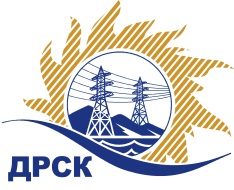 Акционерное Общество«Дальневосточная распределительная сетевая  компания»     (АО «ДРСК»)Протокол № 321/УТПиР -ВПзаседания Закупочной комиссии по аукциону в электронной форме  на право заключения договора на выполнение работ: «Модернизация каналов связи ЛАЗ ССДТУ СП ЦЭС на базе мультиплексора» (Лот № 860).СПОСОБ И ПРЕДМЕТ ЗАКУПКИ:Аукцион в электронной форме на право заключения договора на выполнение работ: «Модернизация каналов связи ЛАЗ ССДТУ СП ЦЭС на базе мультиплексора».  (Лот № 860).КОЛИЧЕСТВО ПОДАННЫХ ЗАЯВОК НА УЧАСТИЕ В ЗАКУПКЕ: 2 (две) заявки.КОЛИЧЕСТВО ОТКЛОНЕННЫХ ЗАЯВОК: 0 (ноль) заявок.ВОПРОСЫ, ВЫНОСИМЫЕ НА РАССМОТРЕНИЕ ЗАКУПОЧНОЙ КОМИССИИ:О выборе победителя закупки.РЕШИЛИПо вопросу № 1Утвердить ранжировку участников аукциона в электронной форме  Признать Победителем закупки Участника, занявшего 1 (первое) место в ранжировке по степени предпочтительности для Заказчика: ООО "ЦИФРОВЫЕ СИСТЕМЫ ПЕРЕДАЧИ" 
ИНН/КПП 2537055738/253701001 ОГРН 1082537006034  с ценой заявки не более 2 343 465,00 руб. без учета НДС. Сроки выполнения работ: Срок начала работ -  с момента заключения договора. Срок окончания работ – не позднее 30 октября 2019 г.Условия оплаты: Авансовые платежи за Оборудование в размере 30% (тридцати процентов) от стоимости Оборудования выплачиваются Заказчиком при условии согласования Сторонами Спецификации Оборудования в соответствии с пунктом 4.2 Договора в течение 30 (тридцати) календарных дней с даты получения Заказчиком счета, выставленного Подрядчиком, и получения Заказчиком уведомления от Подрядчика о начале изготовления партии Оборудования, но не ранее чем за 30 (тридцать) календарных дней до плановой даты поставки / начала изготовления партии Оборудования, и с учетом пунктов 4.5.1, 4.5.8 Договора. Авансовые платежи в счет стоимости каждого Этапа Работ  в размере 10% (десяти процентов) от стоимости соответствующего Этапа Работ (за исключением непредвиденных работ и затрат) выплачиваются в течение 30 (тридцати) календарных дней с даты получения Заказчиком счета, выставленного Подрядчиком, при условии согласования Сторонами сметной документации на соответствующий Этап Работ, но не ранее чем за 30 (тридцать) календарных дней до даты его начала, определенной в соответствии 
с Календарным графиком поставки Оборудования и выполнения Работ (Приложение № 3 к Договору), и с учетом пунктов 4.5.1, 4.5.8 Договора. Последующие платежи в размере 70% (семидесяти процентов) от стоимости партии Оборудования выплачиваются в течение 30 (тридцати) календарных дней с даты подписания Сторонами накладной ТОРГ-12, на основании счёта, выставленного Подрядчиком, и с учетом пунктов 4.5.7, 4.5.8 Договора. Последующие платежи в размере 90% (девяноста процентов) от стоимости каждого Этапа Работ выплачиваются в течение 30 (тридцати) календарных дней с даты подписания Сторонами документов, указанных в пункте 5.2 Договора, на основании счёта, выставленного Подрядчиком, и с учетом пунктов 4.5.8, 4.5.9 Договора. Гарантии выполненных работ: гарантийный период на оборудование составляет не менее 36 месяцев. На строительно-монтажные работы не менее 60 месяцев. Время начала исчисления гарантийного срока – с даты подписания Сторонами Акта КС-14 либо с даты прекращения (расторжения) Договора. Инициатору договора обеспечить подписание договора с Победителем не ранее чем через 10 (десять) календарных дней и не позднее 20 (двадцати) календарных дней после официального размещения итогового протокола по результатам закупки, с учетом результатов преддоговорных переговоров (в случае проведения таковых).Победителю закупки в срок не позднее 3 (трех) рабочих дней с даты официального размещения итогового протокола по результатам закупки обеспечить направление по адресу, указанному в Документации о закупке, информацию о цепочке собственников, включая бенефициаров (в том числе конечных), по форме и с приложением подтверждающих документов согласно Документации о закупке.Секретарь Закупочной комиссии1 уровня АО «ДРСК                                              ____________________          Елисеева М.Г.Исп. Чуясова.Тел. (4162) 397-268город Благовещенск№ ЕИС 31907670628«24» мая 2019 года№п/пДата и время регистрации заявкиНаименование, ИНН Участника и/или его идентификационный номер08.04.2019 08:27Регистрационный номер участника: 321/УТПиР-116.04.2019 12:01Регистрационный номер участника: 321/УТПиР-2Место в ранжировкеНаименование участникаПервая ценовая ставка, руб. без НДСИтоговая цена по результатам аукциона, руб. без НДС1 местоООО "ЦИФРОВЫЕ СИСТЕМЫ ПЕРЕДАЧИ" 
ИНН/КПП 2537055738/253701001 
ОГРН 10825370060342 343 465,002 343 465,002 местоАО "КОМПАНИЯ ТРАНСТЕЛЕКОМ" 
ИНН/КПП 7709219099/770301001 
ОГРН 10277395982482 356 135,002 356 135,00